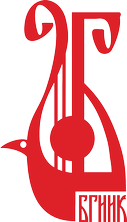 ДЕПАРТАМЕНТ ВНУТРЕННЕЙ И КАДРОВОЙ ПОЛИТИКИ БЕЛГОРОДСКОЙ ОБЛАСТИГОСУДАРСТВЕННОЕ БЮДЖЕТНОЕ ОБРАЗОВАТЕЛЬНОЕ УЧРЕЖДЕНИЕ ВЫСШЕГО ОБРАЗОВАНИЯ «БЕЛГОРОДСКИЙ ГОСУДАРСТВЕННЫЙ ИНСТИТУТ  ИСКУССТВ И КУЛЬТУРЫ»НАУЧНО-ТВОРЧЕСКАЯ ЛАБОРАТОРИЯ ПСИХОЛОГО-ПЕДАГОГИЧЕСКИХ ИССЛЕДОВАНИЙ ТВОРЧЕСТВА «РЕСУРС»ИНФОРМАЦИОННОЕ ПИСЬМОIV Всероссийская научно-практическая конференция с международным участием «ТВОРЧЕСТВО В ОБЪЕКТИВЕ НАУЧНЫХ ИССЛЕДОВАНИЙ»30 ноября 2018 г.К участию в конференции приглашаются научные работники и преподаватели вузов, специалисты в области педагогики, психологии, философии, культурологии, искусствоведения, докторанты, аспиранты, соискатели и студенты. Цель конференции – обсуждение современных проблем в исследовании творчества, активизация научно-исследовательской деятельности в области творчества, обмен актуальной информацией, разработка мероприятий по организации совместных междисциплинарных исследований проблем творчества, развитие научных связей.Основные направления конференции:Философия творчестваПсихология и педагогика творческой деятельностиТворческая личность: качества, способности, возможности.Развитие творческого потенциала личности на разных возрастных этапах.Творческая личность как субъект профессиональной деятельности.Развивающий потенциал искусства.Язык конференции: русский, английскийПо итогам конференции сборник материалов будет размещен на сайте Белгородского государственного института искусств и культуры в разделе «Научные публикации» (http://bgiik.ru/pub/1) в декабре 2018 года. Все статьи, опубликованные в сборнике конференции, будут размещены на платформе eLIBRARY.ru (РИНЦ). Для участия в конференции и публикации материалов в сборнике необходимо до 30 ноября 2018 г. направить в оргкомитет заявку на участие (Приложение 1), текст статьи и копию квитанции об оплате. Документы высылаются в отдельных прикрепленных файлах «заявка Иванов И.И.», «статья Иванов И.И.» (архивные файлы не принимаются) и копия квитанции об оплате по электронному адресу bgiik237@mail.ru с обязательным указанием в теме письма «Конференция».Организационный взнос составляет 300 рублей за статью  до 5 полных страниц. Если объем Вашей научной работы более 5 страниц, то за каждую дополнительную страницу идет доплата в размере 60 рублей. Доплата идет за каждую страницу, в том числе и за неполную страницу, и за страницы со списком литературы. Оплата осуществляется на расчетный счет БГИИК с обязательной пометкой в назначении платежа (за участие в конференции «Творчество в объективе научных исследований»). Реквизиты:Государственное бюджетное образовательное учреждение высшего образования «Белгородский государственный институт искусств и культуры»ИНН 3124014001КПП 312301001Р/с 40601810914033000001БИК 041403001Отделение по Белгородской области Главного управления Центрального банка Российской Федерации по Центральному федеральному округуДепартамент финансов и бюджетной политики Белгородской области (Белгородский государственный институт искусств и культуры, (БГИИК) л/с 20266023772)ОКПО 02178363ОКОНХ 92120ОГРН 1023101655610КБК 82500000000000000131ОКТМО 14701000Подтверждение получения материалов для участия в конференции будет направлено в течение 3-х дней с даты их получения по электронной почте. Если в течение 3-х дней ответ не получен, необходимо направить файлы заявки и статьи вновь.Требования к оформлению статьи Текст должен быть подготовлен в редакторе Microsoft Word.Объем статьи –  от 5 полных страниц, формат листа А4.Поля: правое – 1,5 см; левое – 3,0 см; нижнее – 2,0 см; верхнее – 2,0 см.Междустрочный интервал – 1,0.Шрифт: гарнитура для заголовков – Times New Roman (14 кегль) прописной, для статьи – Times New Roman (14 кегль), ФИО и авторских данных – Times New Roman (14 кегль), аннотации и ключевых слов – Times New Roman (12 кегль),   литературы – Times New Roman (12 кегль); пункт, абзац в тексте статьи: отступ 1,25 см.Название научной статьи, ФИО, аннотация статьи, ключевые слова (все на русском и английском языке); текст статьи, библиографический список (см. приложение 1).ссылки на библиографию оформляются после цитаты в квадратных скобках (см. приложение 1).Авторские данные (в конце статьи) включают ФИО, ученую степень, звание, должность, место работы, адрес, e-mail, телефон.Библиографический список: список литературы с полными названиями работ приводится в алфавитном порядке; список литературы оформляется по ГОСТ Р 7.0.5-2008 (без выступов и отступов). Страницы не нумеруются.Оригинальность текста должна составлять не менее 70% (система Антиплагиат). Контактная информация:Маматова Светлана Ильинична –  заместитель руководителя научно-творческой лаборатории психолого-педагогических исследований творчества «Ресурс». тел.: +7-951-133-89-04e-mail: bgiik237@mail.ruПриложение 1. Образец оформления статьи и сведений об авторахпсихологические механизмы творческой деятельностиЕ.А. ИваненкоБелгородский государственный институт искусств и культурыe-mail: ivanenko_ea@mail.ruАннотация.  Текст текст текст …………………………....…(не менее 150 слов)Ключевые слова: текст текст текст ……………………..… (не менее 5 и не более 10)Текст статьи текст текст текст ……..  [4, c. 21]. …. [4, с. 21, 25]……PSYCHOLOGICAL MECHANISMS OF CREATIVE ACTIVITY E.A. IvanenkoBelgorod State University of Arts and Culturee-mail: ivanenko_ea@mail.ruAbstract. Text text text ……………………………………………………………………Keywords: text text text …………………………………………………………………..Text text text …………………………………………………[4, c. 21]. …... [4, с. 21, 25].Список литературыСхема описания статей из журнала:Фамилия И.О. автора статьи. Название статьи // Название журнала. Год. № .С.Схема описания книги с одним, двумя или тремя авторами:Фамилия И.О. авторов. Заглавие книги: доп. сведения (учеб. пособие и т.п.) / И.О. Фамилия редактора, составителя; университет. Сведения об издании (2-е изд., перераб. и доп.). Место издания: Издательство, Год издания. Кол-во страниц.Схема описания электронного документа:Фамилия И.О. авторов. Название статьи, книги Обозначение материала [Электронный ресурс]: дополнительные сведения (справочник, учеб. пособие) / под ред. И.И. Иванова. Место издания: Издательство, Год.  Схема описания текста, статьи, расположенной на сайте:Фамилия И.О. авторов. Заглавие текста [Электронный ресурс] // Заглавие сайта: сведения, относящиеся к заглавию / сведения об ответственности. URL : http//www_______(дата обращения: __.__.___)СВЕДЕНИЯ ОБ АВТОРАХИваненко Е.А. – кандидат философских наук, доцент кафедры социально-культурной деятельности Белгородского государственного института искусств и культуры.308033, г. Белгород, ул. Королева, 7, Белгородский государственный институт искусств и культуры.e-mail: ivanenko_ea@mail.ruтел. 30-00-00Приложение 2ЗАЯВКА НА УЧАСТИЕ В КОНФЕРЕНЦИИЗАЯВКА НА УЧАСТИЕ В КОНФЕРЕНЦИИ (для обучающихся)Фамилия Имя Отчество Место   работы   (страна, полное наименование учебного заведения)    ДолжностьУченая степень, званиеТема НаправлениеКонтактный телефонE-mail  Фамилия Имя Отчество Место   учебы   (страна, полное наименование учебного заведения),  факультет, специальность, курс, форма обученияТема НаправлениеКонтактный телефонE-mail  Фамилия Имя ОтчествоНаучного руководителяДолжностьУченая степень, звание